III. „Samodzielność zobowiązuje”- 2010r.W 2010r. głównym celem projektu pn. „Samodzielność zobowiązuje” była pomoc w wyrównywaniu szans życiowych osób niepełnosprawnych i usamodzielnianych oraz przeciwdziałanie ich dyskryminacji zarówno społecznej jak i zawodowej.W projekcie udział wzięło 10 usamodzielnianych wychowanków, którzy opuścili placówki opiekuńczo-wychowawcze, młodzieżowe ośrodki wychowawcze, zakłady poprawcze, rodziny zastępcze (była to młodzież                 w wieku od 18 do 25 lat, ucząca się w systemie zaocznym oraz nie kontynuująca nauki) i 40 osób niepełnosprawnych w wieku aktywności zawodowej.Do realizacji projektu zatrudnione były następujące osoby: koordynator projektu, specjalista ds. administracyjnych, pracownik socjalny, referent-doradca ds. osób niepełnosprawnych, doradca zawodowy, radca prawny 
i psycholog.W projekcie zostały zastosowane instrumenty aktywnej integracji: aktywizacja zawodowa, społeczna, edukacyjna i zdrowotna. Instrumenty aktywnej integracji odbywały się etapowo: - przeprowadzono w terminie od 07.04.2010r. do 05.05.2010 r. - warsztaty z psychologiem i doradcą zawodowym.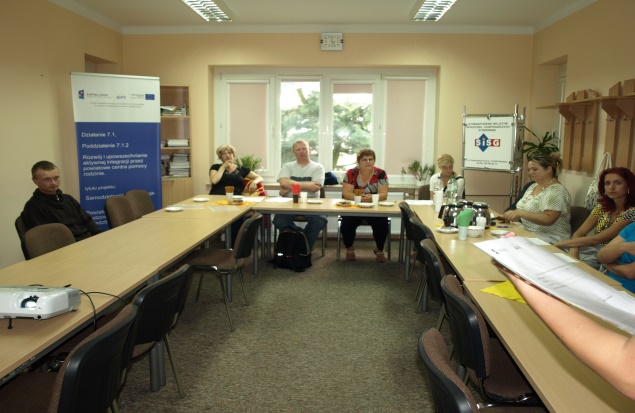 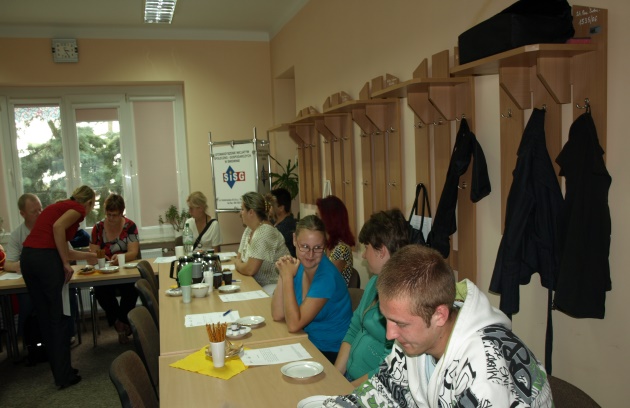 Beneficjenci warsztatów z psychologiem i doradcą zawodowym-przeprowadzono kursy zawodowe i szkolenia dla beneficjentów projektu.       
Uczestnicy w trakcie projektu nabyli nowe umiejętności i ukończyli:17 osób kurs prawa jazdy kat. B,2 osoby kurs prawa jazdy kat. B z automatyczną skrzynią biegów,2 osoby kurs prawa jazdy kat. C,1 osoba kurs prawa jazdy kat. C + E,5 osób kurs sprzedawcy z obsługą kasy fiskalnej,5 osób kurs bukieciarstwo- florystyka,2 osoby kurs cateringu,1 osoba kurs opiekun do osób starszych i niepełnosprawnych,3 osoby kurs Księgowość + Płatnik,3 osoby kurs pierwszej pomocy,8 osób kurs obsługi komputera,2 osoby kurs obsługi wózka widłowego,40 osób szkolenie pn. „ Praca jako ważny aspekt życia osób niepełnosprawnych. Chroniony rynek pracy w Polsce”, 10 osób szkolenie pn. „ Dokumenty aplikacyjne- wizytówka 
w poszukiwaniu pracy”.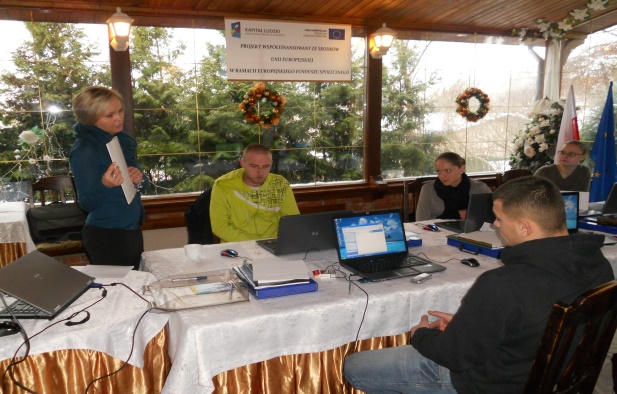 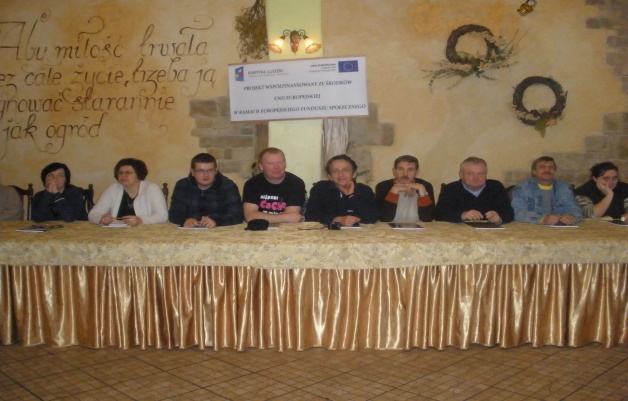     
Beneficjenci podczas w/w kursów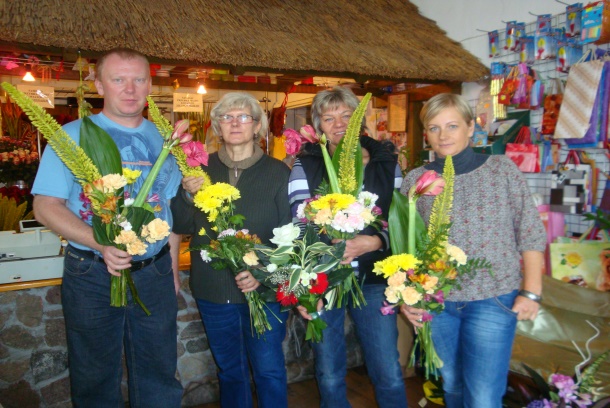 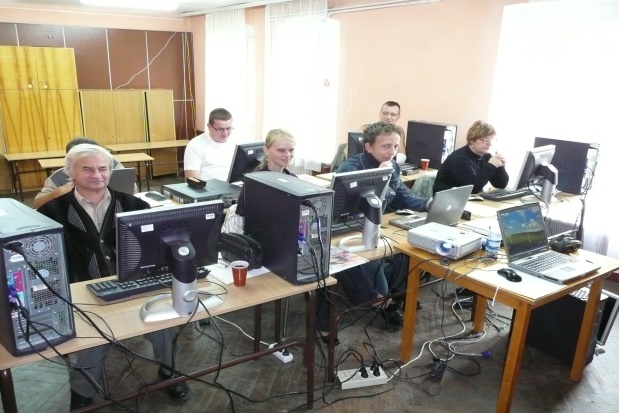 - zorganizowano w ramach spotkania integracyjnego wycieczkę do Torunia,
- zorganizowano dla osób niepełnosprawnych 14- dniowy turnus rehabilitacyjny w Ustce. 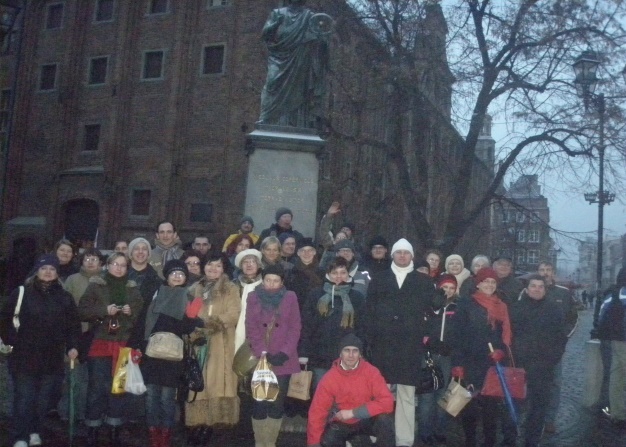 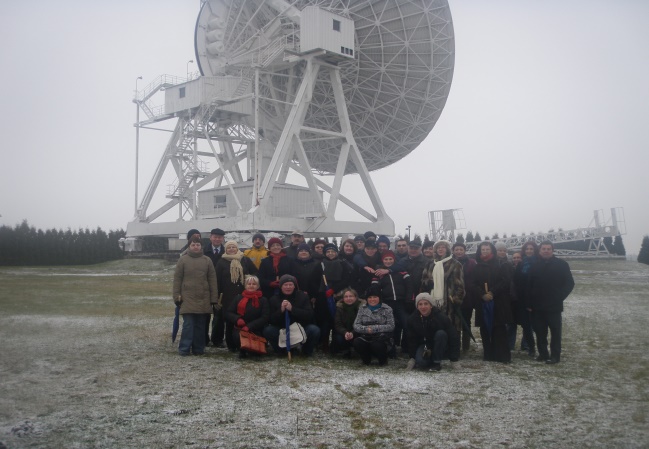 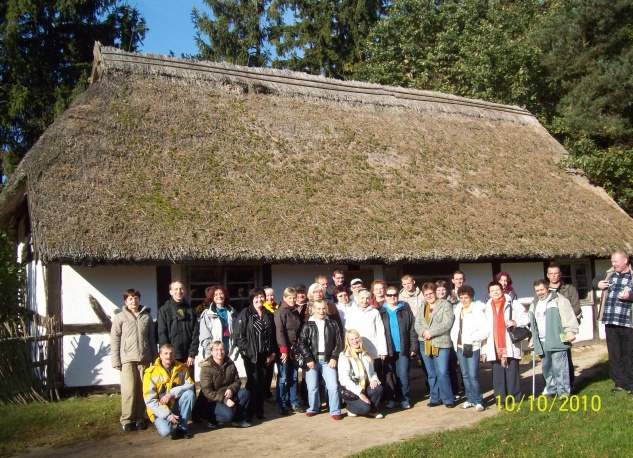 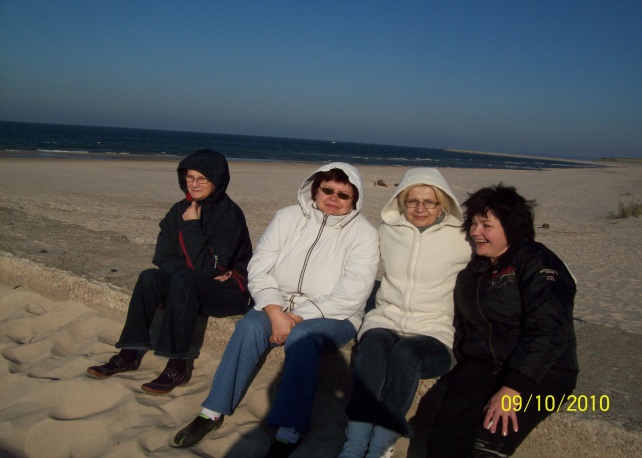     Beneficjenci podczas imprezy integracyjnej i turnusu rehabilitacyjnego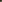 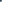 Zaplanowane działania zostały zrealizowane zgodnie z harmonogramem. Budżet projektu wyniósł 513.765,00 zł, w tym 51.765,00 zł wkład własny PCPR.